Midterm 2Midterm 1 Review: Midterm 1 Study GuideSection 2.2: The Inverse of a MatrixDefinitionsInvertible MatrixAn n x n matrix A where 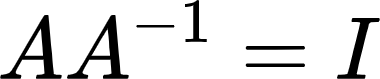 Inverse of a MatrixA-1 where SingularNot invertibleDeterminant of a 2x2 matrixad - bcElementary Matrix (E)Matrix obtained by performing a single row operation on an identity matrixAre invertible: inverse of an elementary matrix, E, is another elementary matrix of the same type that transforms E back to IAll elementary matrices are invertibleRow Equivalent MatricesMatrices that can transform into each other through a sequence of elementary row operationsKey NotesInvertible = nonsingularNot invertible = singularInverse of a 2x2 Matrix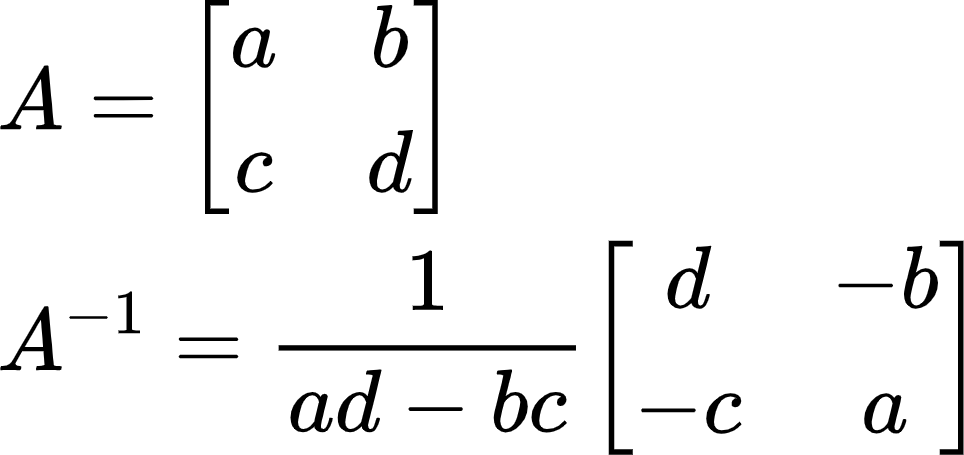 If (ad - bc) = 0, then A is not invertibleAx = b can be rewritten using inverses only if A is invertible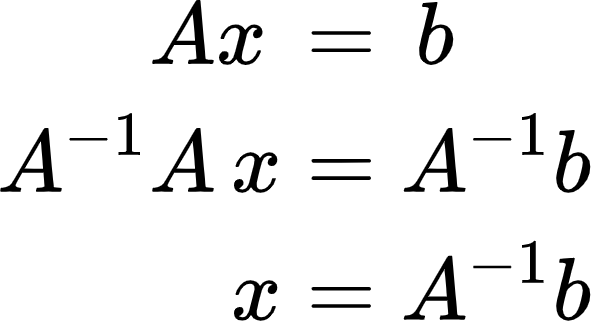 Of course, you can still use the row reduction method to solve Ax = bFor all b in Rn, x = A-1b is a unique solutionInvertible matrices have no free variablesUnique solutionProduct of n x n invertible matrices is invertibleInverse of product is the product of the inverses in reverse orderWhen an elementary row operations is performed on an m x n matrix A, the resulting matrix can be written as EAWhat if we had multiple elementary row operations on A?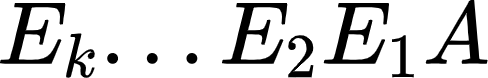 Method to find the inverseRow reduce A to the identity matrix while performing the same row operations on the identity matrix at the same time[A | I] => [I | A-1]A matrix is invertible if and only if it is row equivalent to the identityPivots in every row and column (onto & one-to-one)Section 2.3: Characterizations of Invertible MatricesDefinitionsLinear TransformationMapping between two vector spaces (Rn’s) that preserves all vector addition & scalar propertiesInvertible Linear TransformationLinear transformation T: Rn -> Rn is invertible if there is another linear transformation S: Rn -> Rn such that:S(T(x)) = x for all x in RnT(S(x)) = x for all x in RnEquivalent to saying:A-1Ax = (I)xKey NotesThe IMT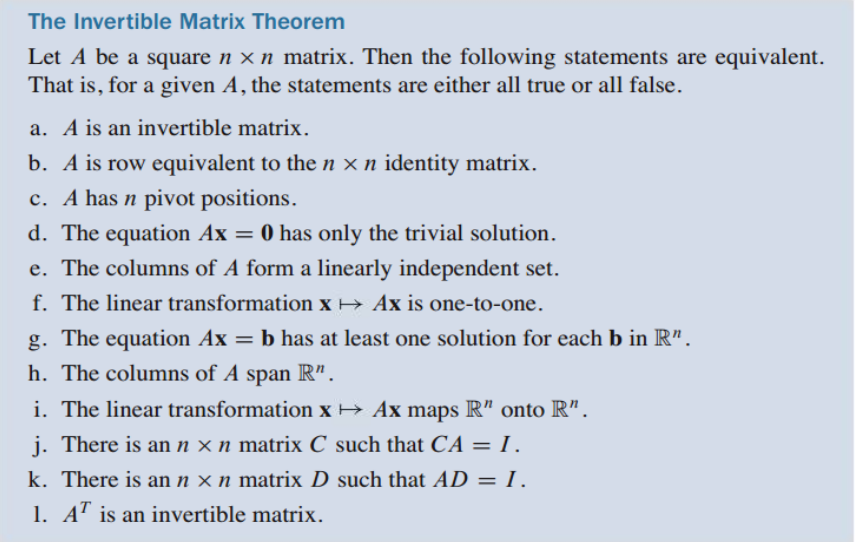 Let A and B be square matrices:If AB = I, then A and B are both invertibleB = A-1 & A = B-1How to determine if a linear transformation is invertible?Let a matrix A represent the linear transformationIf A is invertible, then the linear transformation is invertible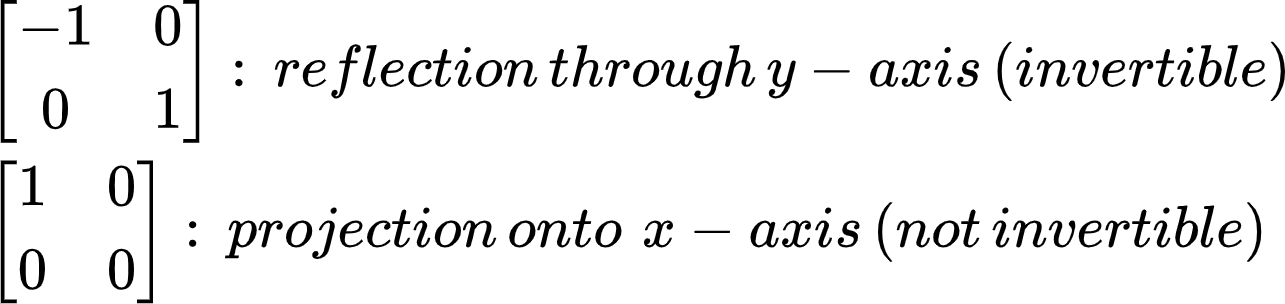 Section 2.4: Partitioned MatricesDefinitionsPartitioned MatrixMatrix divided up into separate blocksBlock Diagonal MatrixA partitioned matrix where all blocks except the main diagonal are 0’sIs invertible if the main diagonal blocks are invertibleKey NotesAdding 2 partitioned matrices A and BA and B must be the same size and partitioned in the exact same wayAdd block by blockScaling partitioned matricesScale block by blockMultiplying 2 partitioned matrices A and B (A*B)Column partition of A must equal row partition of BNumber of columns in partition A = number of rows in partition BJust like multiplying regular matrices(2 x 2) * (2 x 1) => (2 x 1)(3 x 4) * (4 x 1) => (3 x 1)Inverses of Partitioned Matrices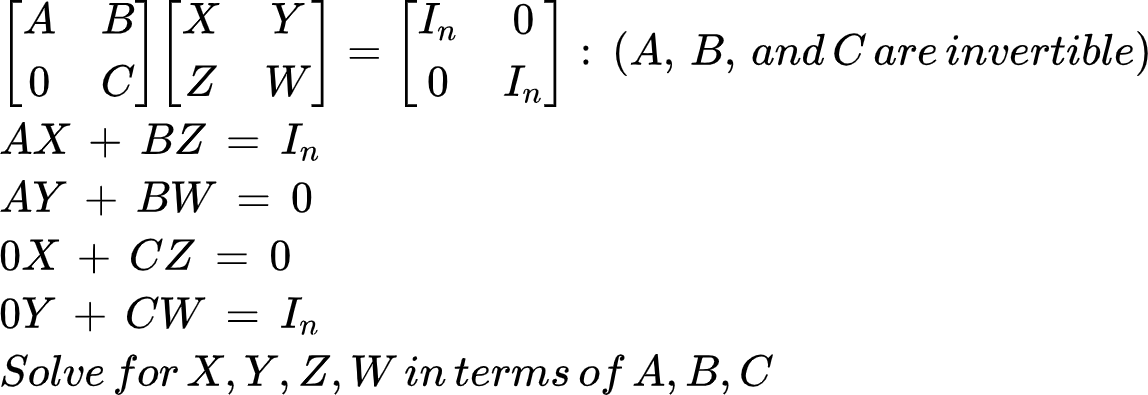 Section 2.5: Matrix FactorizationsDefinitionsFactorization of a matrixExpression of a matrix as the product of two or more matricesRow interchangesSwapping rows when row reducingLower triangular matrixEntries above the main diagonal are all 0’sUpper triangular matrixEntries below the main diagonal are all 0’sAlgorithm for an LU Factorization1. Reduce A to an echelon form U by a sequence of row replacement operations, if possible.2. Place entries in L such that the same sequence of row operations reduces L to I.Key NotesLU FactorizationWhy do we use it?More efficient to solve a sequence of equations with the same coefficient matrix (Ax = b1, Ax = b2, ... , Ax = bn) by LU factorization than row reducing the equations every single timeLet A be an m x n matrix that can be row reduced to echelon form without row exchanges, then: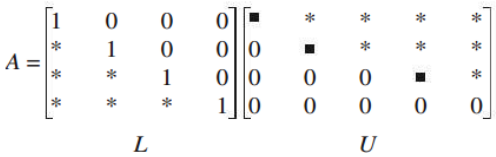 L: m x m lower triangular matrix with one’s on the main diagonalU: m x n echelon form of ARewriting Ax = b using A = LU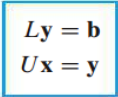 Ax = b -> L(Ux) = bThe LU Factorization AlgorithmHow do we get U?Row reduce A to echelon form using only row replacements that add a multiple of one row to another below itHow do we get L?Take the row replacement operations you did on A when getting echelon formBasically: find the elementary matrices that transform A into UThen, reverse the signs and input them in their respective spots in the m x m identity matrixReplace the 0’s below the main diagonal with the row replacement “coefficients”Basically: after finding all the elementary matrices, take their inverses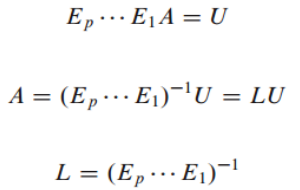 Using the LU DecompositionAfter constructing A = LU, solve Ax = LUx = b by:1. Forward solve for y in Ly = bR1(x) + R2 -> R2Modify rows below using above rows2. Backwards solve for x in Ux = yR2(x) + R1 -> R1Modify rows above using below rowsSection 2.6: The Leontief Input-Output ModelDefinitionsProduction vector in Rn (x)Lists the output of each sector for one yearFinal demand vector (d)Lists the value of goods and services produced for the consumers (nonproductive part of the economy)Intermediate demand (Cx)The demand for goods and services that the producers (sectors) need as inputs for their own productionEx: electricity sector needs inputs from the water sector and vice versaConsumption matrix (C)How much each sector consumes from other sectors in terms of percentagesColumn sumThe sum of the entries in a columnKey NotesThe Leontief Input-Output Model (Production Equation)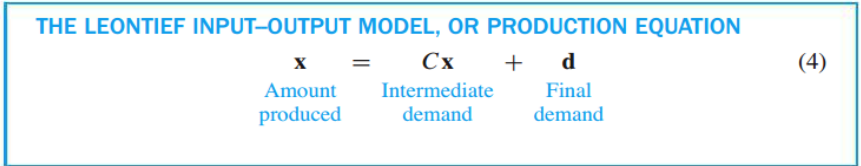 Can be rewritten as:(I - C)x = dSolve for x (amount produced) by row reductionx = (I - C)-1 * dSolve for x (amount produced) by multiplyingFor a good economy, the column sum of each sector should be less than 1A sector should in general require less than one unit’s worth of inputs to produce one unit of outputOutput vector (x)xi: entry i of vector xNumber of units produced by sector iInternal consumption (C)2 equivalent ways of defining entries of C where an entry is ci, j:Sector i sends a proportion of its units to sector jSector j requires a proportion of the units created by sector iConsumption matrix (Cx)Total output for each sector (per one unit) is the sum of the columns for each sectorA Formula for (I - C)-1As an economy is introduced to a demand vector, the equation starts off as:x = dHowever, production will require intermediate demand from other sectors, and then that intermediate demand will require more inputs from even more sectorsx = d + Cd + C2d + C3d + …=> (I + C + C2 + C3)d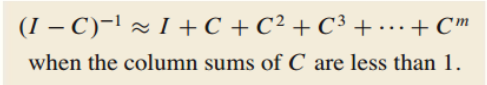 We can approximate (I - C)-1 by making m as large as possibleAdd as many intermediate demands as we canEconomic Importance of Entries in (I - C)-1Entries used to predict how the production x will have to change when the final demand d changesRemember: x = (I - C)-1 * dThe entries in each column of (I - C)-1 are the increased amounts each sector has to produce in order to satisfy an increase of 1 unit in the final demandSection 2.7: Applications to Computer GraphicsDefinitionsHomogeneous coordinatesEach point (x, y) in R2 can be identified with the point (x, y, 1) on the plane in R3 that lies one unit above the xy - planeComposite transformationsMultiplication of 2 or more basic transformationsKey NotesWhy do we use homogeneous coordinates?Translations are not linear transformationsHomogeneous coordinates are allowed to be scalars(3, 5, 1) = (6, 10, 2)(x, y) -> (x + h, y + k)Translation cannot be represented by an R2 matrix multiplication(x, y, 1) -> (x + h, y + k, 1)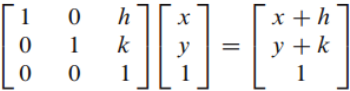 Translation not possible if we used a 2x2 identity matrixLinear transformations in R2 represented with homogeneous coordinates are written as partitioned matrices: where A is a 2x2 matrix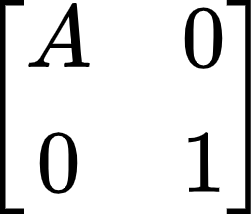 Examples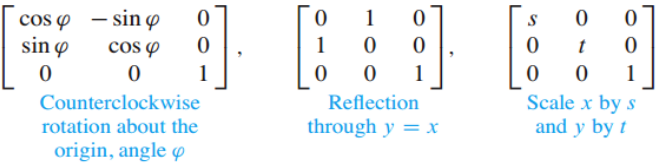 Composite Transformations“Add” on more transformation matrices to the left of the other transformationsFirst transformation is always the rightmost (modifies the x vector first)Homogeneous 3D Coordinates(X, Y, Z, H) are homogeneous coordinates for (x, y, z) if H ≠ 0 and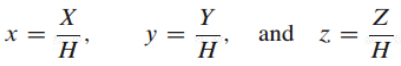 Section 2.8: Subspaces of RnDefinitionsSubset of RnAny collection of vectors that are in RnSubspace of RnA subset H in Rn that has 3 properties:The zero vector is in H (closed under addition)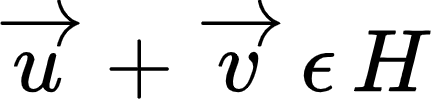  (closed under scalar multiplication)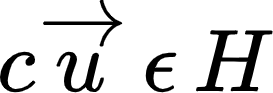 Subspace can be written as the Span{} of some amount of linearly independent vectorsColumn Space of a Matrix A (m x n)Col A: the subspace of Rm spanned by {a1 , … , an}Essentially all the pivot columnsNull Space of a Matrix A (m x n)Null A: the subspace of Rn spanned by the set of all vectors x that solve Ax = 0Basis for a Subspace H of RnA linearly independent set in H that spans HDOES NOT CONTAIN THE ZERO VECTOR (BECAUSE IT IS LINEARLY INDEPENDENT) UNLIKE THE SPANStandard Basis for Rn{e1 , … , en}Key NotesIf v1 and v2 are in Rn and H = Span{v1 , v2}, then H is a subspace of Rnv1 and v2 must be in Rn for this relation to workFor v1, … , vp in Rn, the set of all linear combinations of  v1, … , vp is a subspace of RnSpan{v1 , … , vp} = subspace spanned by v1 , … , vpIs b in the column space of A?Same as : Is b a linear combination of A?Same as : Is b in the Span of A?Is H a subspace of Rn?Basically asking if H has n linearly independent columnsDoes H have no free variables?Subspaces vs. BasesSubspaces => Span{v1 , … , vn}Includes the 0 vectorBases	       => {v1 , … , vn}Defining a basis for column space ANumber of entries for each vector = number of rows in matrix ANumber of vectors in the basis = number of pivot columnsWhat vectors can you include in the basis?Scalar multiplesThe identity matrix columns only if every column is pivotal in AFinding the Column SpaceRow reduce the matrixRow operations do not affect linear dependence relationsDetermine the pivot columnsCreate a basis/subspace using the pivot columns in the original matrixNot the row reduced oneIf every column is linearly independent, then the elementary vectors are included in the column spaceLinear combinations of elementary vectors can get you any column of the original matrixFinding the Null SpaceDetermine all the free variablesRewrite system in parametric vector formVectors created in parametric vector form generate the null spaceSection 2.9: Dimension and RankDefinitionsCoordinatesWeights that map our vectors to get to some point in the span of the vectorsCoordinate Vector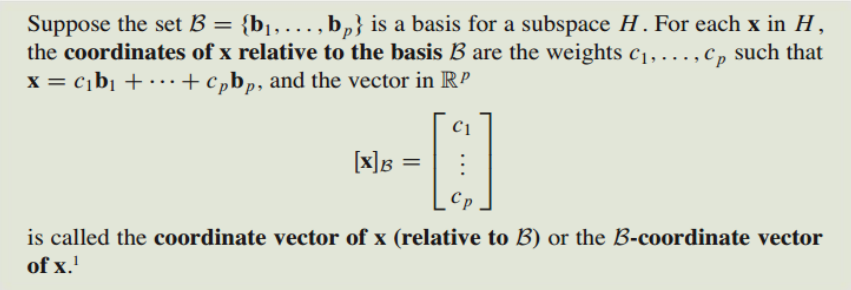 Dimension of a Subspacedim H: the number of vectors in a basis of Hdim{0} = 0Rank of a Matrix ADimension of the column space of ANumber of pivots in AKey NotesWhy we choose to write bases:Each vector in H can be written in only one way as a linear combination of the basis vectorsA plane through 0 in R3 is two-dimensional3x3 matrix A has 2 pivotsA line through 0 in R2 is one-dimensional2x2 matrix A has one pivotAny two choices of bases of a non-zero subspace H have the same dimensiondim Rn = ndim(Col A) = number of pivotsdim(Null A) = number of free variablesdim(Col A) = rank ARank TheoremIf A has n columns, then:rank A + dim(Null A) = nNumber of pivots + number of free variables = number of columnsBasis TheoremAny two bases for a subspace have the same dimension (cardinality)Many choices for the basis of a subspaceContinuation of the Invertible Matrix Theorem with Rank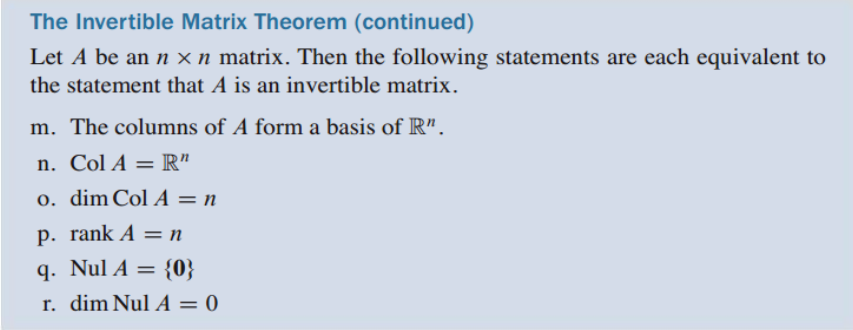 Section 3.1: Introduction to DeterminantsDefinitionsAi j submatrixDelete the ith row and jth column of matrix ARemaining elements will form the new submatrixDeterminant for a 2x2A =  -> det A = ad - bc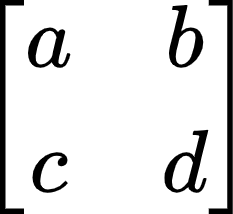 Cofactor expansionA way to solve determinants for square matrices that are 3x3 and greaterKey NotesSigns of cofactor expansionsDepends on position of element ai j in the matrix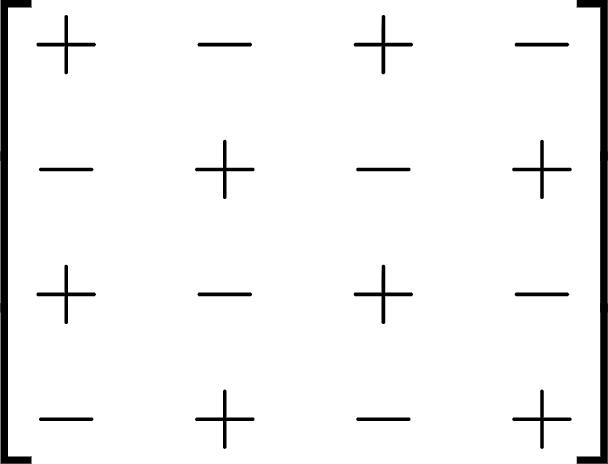 Shortcut for finding the determinantRow reduce to REFEffects of row operations on determinant covered in 3.2Multiply all the numbers on the main diagonalSection 3.2: Properties of DeterminantsDefinitionsColumn OperationsSame effect on determinants as row operationsThis is true because the determinant of A = determinant of AT (transpose)Key NotesRow operations on determinantsRow replacement: nothingRow swap: multiply determinant by negative oneRow scale: multiply determinant by scaleSummary of elementary matrices’ determinants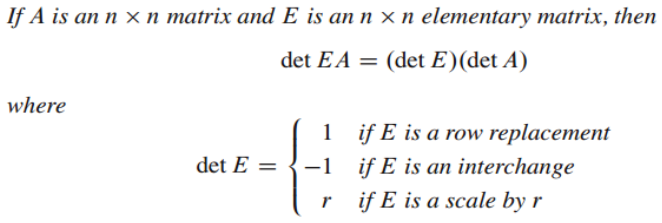 More specific example of row scaling on determinants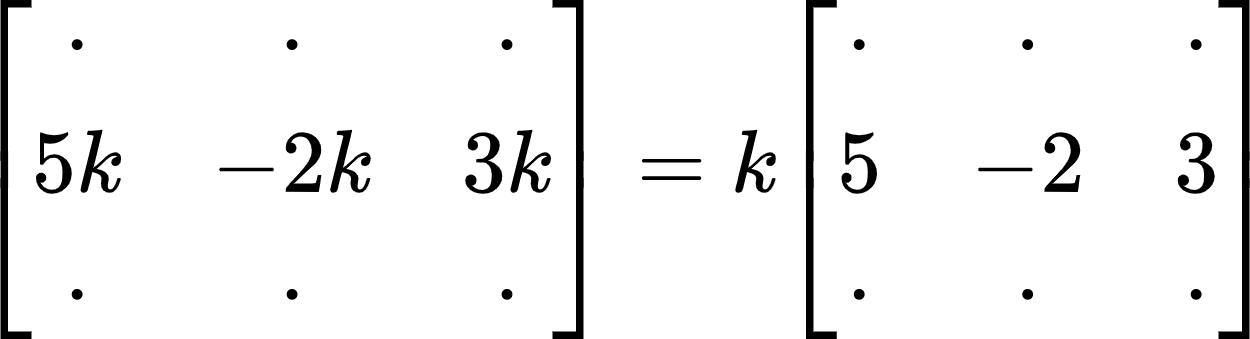 Row divided by kDeterminant is multiplied by 1/kIf A is invertible (every column is pivotal)det A ≠ 0If A is not invertibledet A = 0At least one entry on the main diagonal of REF is 0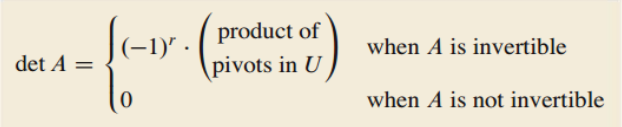 When A is not invertible, the rows are linearly dependentIf A is square, then the columns are also linearly dependentdet A = det ATdet AB = (det A)(det B)det A-1 = 1 / (det A)Section 3.3: Volume and Linear TransformationsDefinitionsParallelepiped: a parallelogram in Rn where n > 2Key NotesIf A is a 2x2 matrix:Area of the parallelogram determined by the columns of A is | det A |If A is a 3x3 matrix:Area of the parallelepiped determined by the columns of A is | det A |Row/column swaps and replacements do not affect the absolute value of the determinantLinear transformations on a parallelepipedArea of T(S) = | det A | * { area of S }T: linear transformation determined by matrix AS: parallelogramSection 4.9: Applications to Markov ChainsDefinitionsProbability vectorA vector with nonnegative entries that sum to 1Stochastic matrixA square matrix whose columns are probability vectorsMarkov ChainA sequence of probability vectors {x0, x1, x2, …} together with a stochastic matrix {P} such that: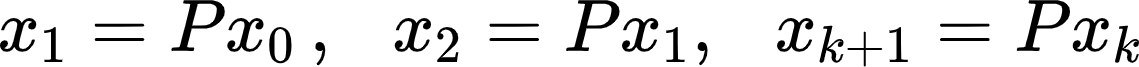 Steady State VectorA probability q such that Pq = qEvery stochastic matrix has a steady state vectorRegular stochastic matrixStochastic matrix where some power of it will contain only strictly positive entriesPk where all entries > 0Key NotesHow to find the next outcome of a Markov Chain?Simply multiply P by xk to find xk+1How to find a steady state vector?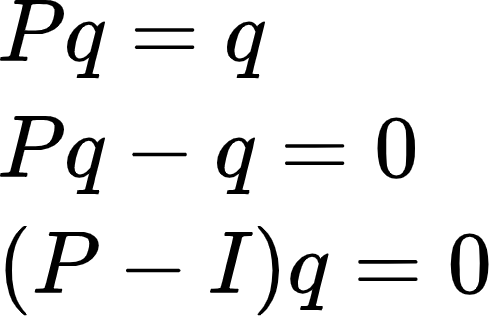 After finding a basis for the null space of (P - I) q = 0, remember to make sure that the column sum is 1Steady state vector is a probability vectorThe initial state has no effect on the long term behavior of the Markov ChainSection 5.1: Eigenvectors and EigenvaluesDefinitionsEigenvector of an n x n matrix A:Nonzero vector x such that Ax = λx for some scalar λEigenvalue of A:A scalar λ where there is a nontrivial solution x of Ax = λxEigenspace of an eigenvalueContains the zero vector and all eigenvectors corresponding to λKey NotesDetermine if a vector x is an eigenvectorA*x => see if product is a scalar multiple of xFinding the eigenvector from an eigenvalue (7)Solve (A - 7I)x = 0Then, do the parametric vector form of what you have leftFinding the eigenvalue λSolve (A - λI)x = 0 for a nontrivial solutionFind the set of all solutions to the null space of (A - λI)Eigenvalues of a triangular matrix are the entries on the main diagonal0 is an eigenvalue of A if and only if A is not invertibleAx = 0xAx = 0: x is a nontrivial solution if A is not invertibleEigenvectors that correspond to distinct eigenvalues are linearly independentOpposite is not always true: eigenvectors are linearly independent but have the same eigenvalue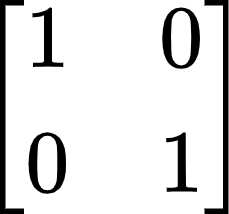 Section 5.2: The Characteristic EquationDefinitionsThe Characteristic Polynomial:det(A - λI)The Characteristic Equationdet(A - λI) = 0TraceSum of the diagonal entries in a matrixAlgebraic Multiplicity of an EigenvalueThe number of times the eigenvalue shows up as roots of the characteristic polynomialGeometric Multiplicity of an EigenvalueThe dimension of Null (A - λI) for a given eigenvalue λKey NotesHow to find eigenvalues?Solve (A - λI)x = 0 for a nontrivial solutionFind the set of all solutions to the null space of (A - λI)Continuation of IMTFor A: n x n matrix, A is invertible if and only if:The number 0 is not an eigenvalue of AThe determinant of A is not 0Finding the characteristic polynomial using trace and determinant for a characteristic polynomial of 2λ2 - λ(trace) + det AWarnings:Cannot determine the eigenvalues of a matrix from its reduced fromRow operations change the eigenvaluesTheoremsChapter 2Theorem 4: Finding the Inverse of a 2x2 Matrix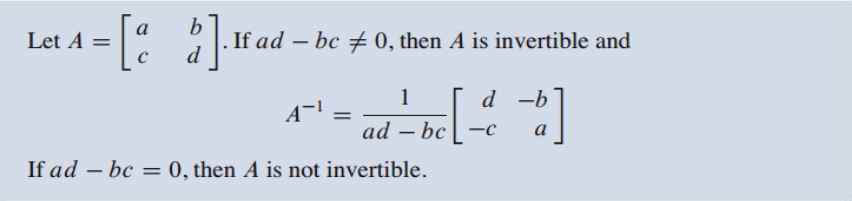 Theorem 5: Alternate Method of Finding the Solution Set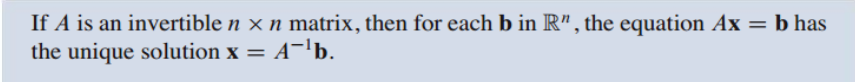 Theorem 6: Properties of Invertible Matrices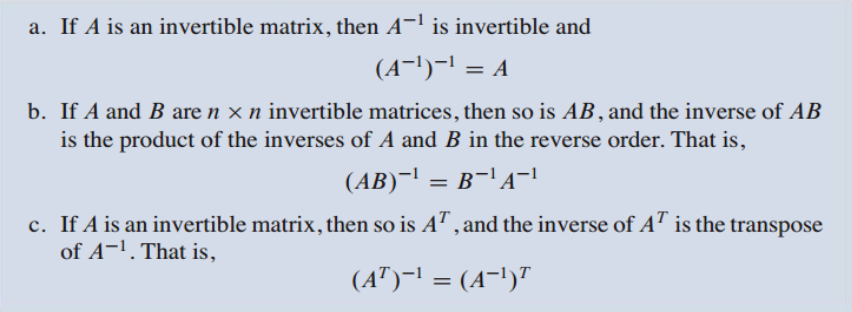 Theorem 7: Finding the Inverse of a Matrix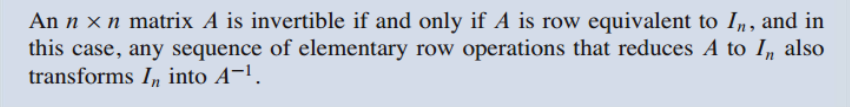 Theorem 8: The Invertible Matrix Theorem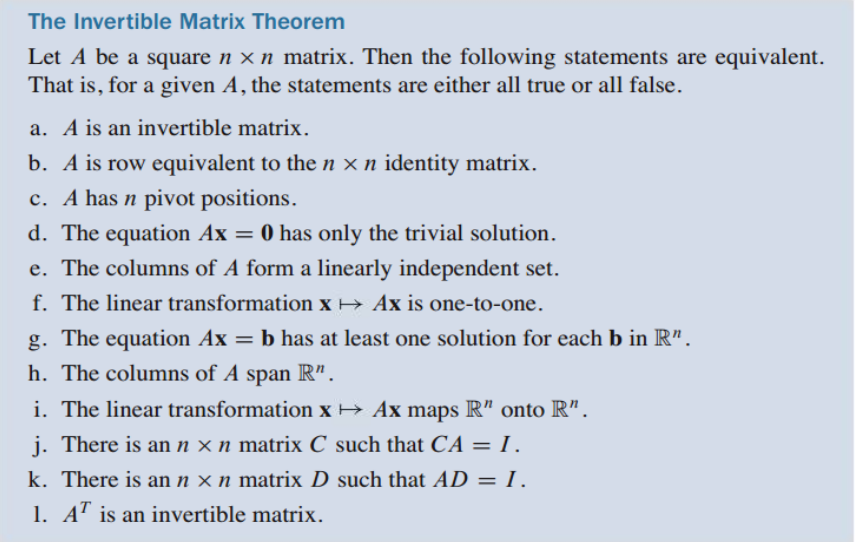 Theorem 9: Invertible Linear Transformations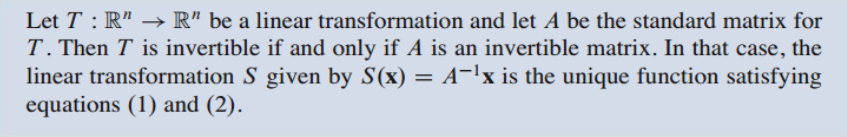 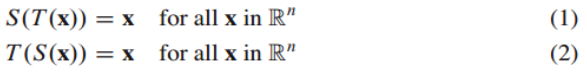 Theorem 10: Column-Row Expansion of AB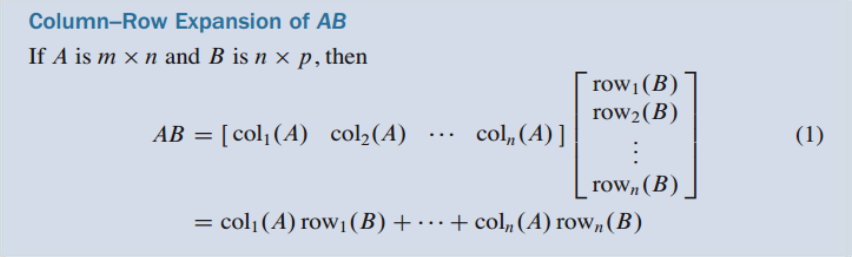 Theorem 11: Solving the Output Vector (x)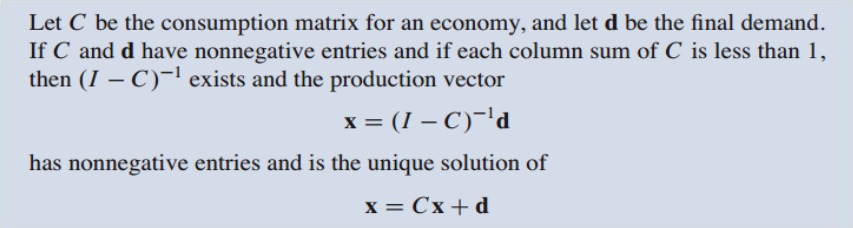 Theorem 12: Finding the Null Space of Matrix A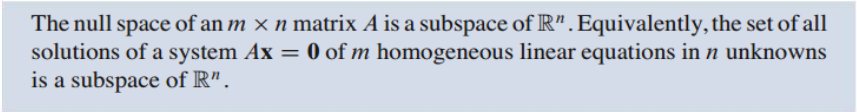 Theorem 13: Determining the Column Space of Matrix A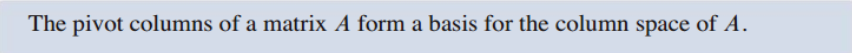 Theorem 14: The Rank Theorem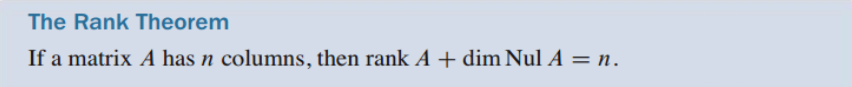 Theorem 15: The Basis Theorem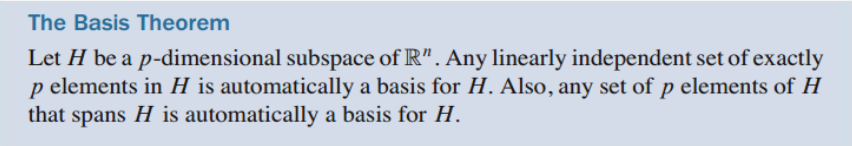 Chapter 3Theorem 1: Cofactor Expansion to find Determinants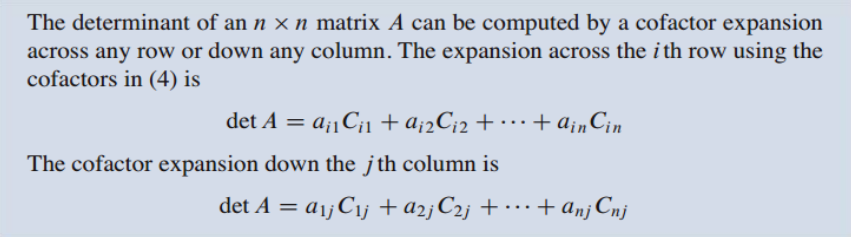 Theorem 2: Shortcut to Computing Determinant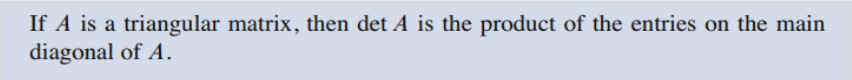 Theorem 3: Row Operations on Determinants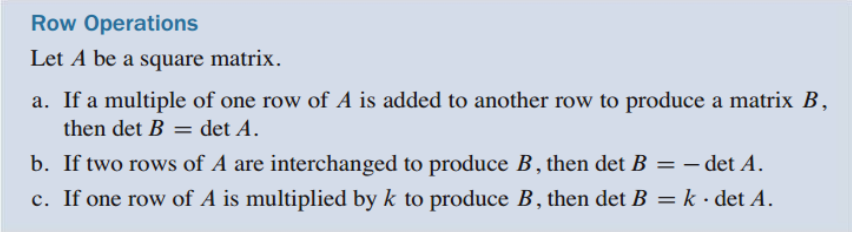 Theorem 4: IMT DLC: Determinant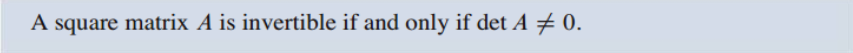 Theorem 5: Transpose Equivalence for Determinants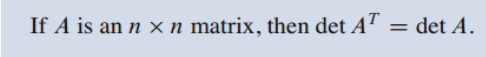 Theorem 6: Multiplicative Property of Determinants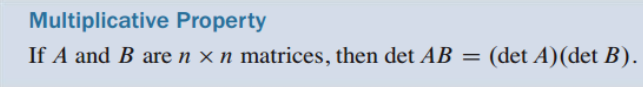 Theorem 9: Determinants as Area and Volume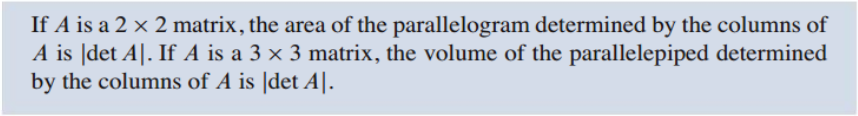 Theorem 10: Linear Transformations on Area/Volume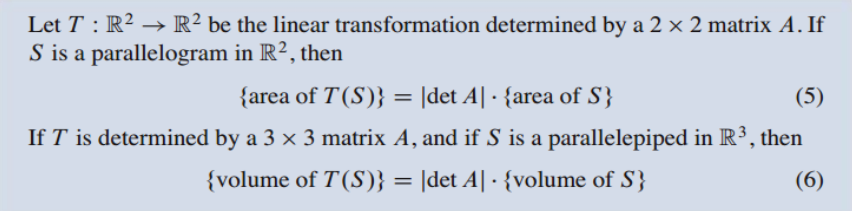 Chapter 4Theorem 18: Long-term Behavior of a Markov Chain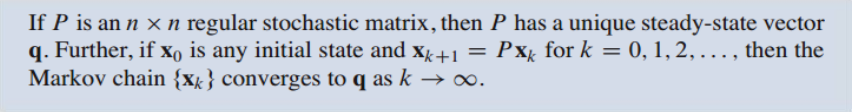 Chapter 5Theorem 1: Eigenvalues of a Triangular Matrix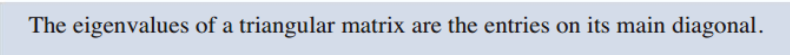 Theorem 2: Eigenvectors for Distinct Eigenvalues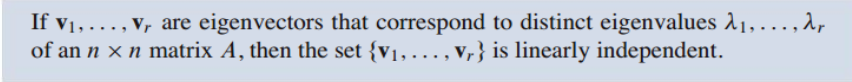 